TIEMPOEl tiempo es una magnitud física con la que medimos la duración o separación de acontecimientos. El tiempo permite ordenar los sucesos en secuencias, estableciendo un pasado, un futuro y un tercer conjunto de eventos ni pasados ni futuros respecto a otro. En mecánica clásica a esta tercera clase se llama "presente" y está formada por eventos simultáneos a uno dado.En mecánica relativista el concepto de tiempo es más complejo: los hechos simultáneos ("presente") son relativos al observador, salvo que se produzcan en el mismo lugar del espacio; por ejemplo, un choque entre dos partículas.Su unidad básica en el Sistema Internacional es el segundo, cuyo símbolo es s (debido a que es un símbolo y no una abreviatura, no se debe escribir con mayúscula, ni como "seg", ni agregando un punto posterior).Tiempo (t)Tiempo (t)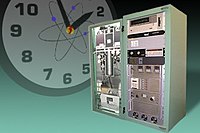 Un reloj es cualquier dispositivo que puede medir el tiempo transcurrido entre dos eventos que suceden respecto de un observador.Un reloj es cualquier dispositivo que puede medir el tiempo transcurrido entre dos eventos que suceden respecto de un observador.MagnitudTiempo (t)DefiniciónMedición de tiempoTipoMagnitud escalar intensivaUnidad SIsegundo [s]Otras unidadeshora [h]